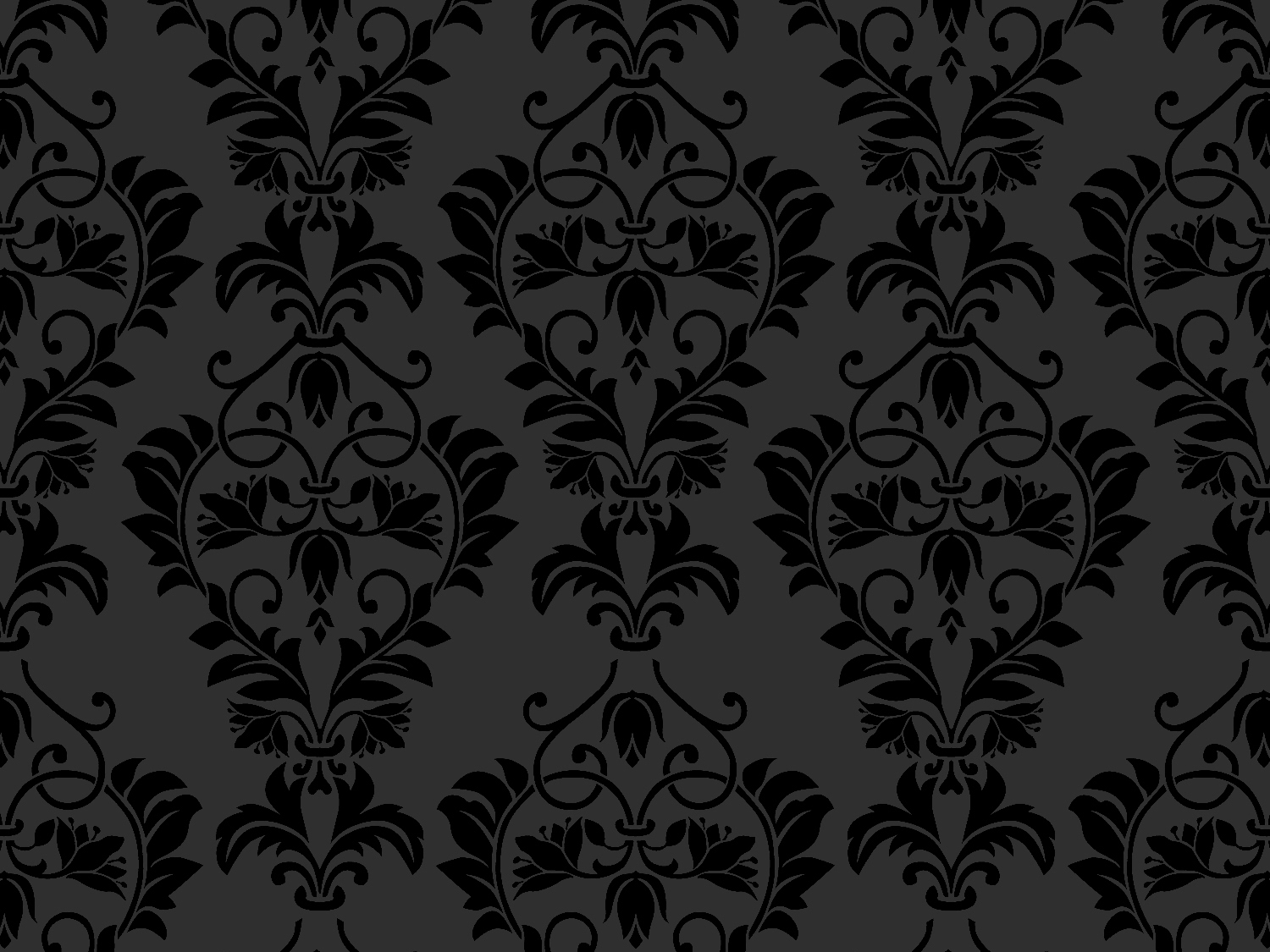 Totally inspired This month’s issue of W.R.A.P. IT UP is TOTALLY INSPIRED by my husband.  SHHHH!  He has no idea.  The day our son was born, Jim ordered me a dozen roses and had them delivered to the hospital.  Nothing out of the ordinary here – right?  It’s not – the odd part of this gesture is how they were delivered.  The came in two vases; one that held eleven beautiful red roses and a second that help a single red rose.  I asked him why and he told me a story about his grandfather that I’m not soon to forget.  I wasn’t fortunate enough to have met “Pop Horton”, but on this day I got a real picture of who he was and just how much he impacted Jim.  You see, this is a story of love and beauty and today I want to share it with you.Jim told me that his grandfather never gave his grandmother more than a single rose because there was nothing more beautiful than the single flower.  When it’s surrounding by all of the other flowers in the dozen you can’t see the detail of God’s design.  You miss the perfection of it.  Pop believed that a single rose was all that was needed to show how much love he had for his wife because to him she was the single beauty in the ocean of women God has created.  It is this belief that inspired Jim to never give me more than a single rose.  Of course this left me with one question.Why the other elven?  Simple, he told me.  Those are for our son.  You are my single beauty, love and partner in this life and that requires just the one.   Now, we live our lives in celebration each day that we have each other and know that February 14th is just another day in our lives – not the only day.  Praise reports and Prayer requestsPraise and thanks to God for the safe finding of Susan Brock’s son, Benjamin.  Thanks to everyone who prayed and watched out for him.Praise to the Lord for the birth of Malorie Arianna Daniels on January 7th, 2015 (7lbs, 9 oz. ,21 in. long).	Susan Turpin requested prayer for her grandson Seth and reported he received his healing on the way to the doctor!  Thank you Lord for your healing!Please remember to be in prayer for the mother-in-law of a group member who has been diagnosed with Leukemia.  God be with them.Continue prayers for Michelle Smith as the doctors continue working toward an answer for her.  Be in prayer for DeeDee Hicks who will be having an outpatient surgery for her sinuses.  Also for her husband Rodney who will be needing surgery on his shoulder from a recent wreck.Continue to pray for our government and soliders.